Temat: Witaminy rozpuszczalne w wodzie. Cz.1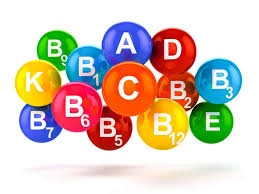 Dziś zajmiemy się witaminami rozpuszczalnymi w wodzie. Podzieliłam ten temat na dwie lekcje dziś witaminy: C, B1, B2, B3, Nazwa witaminyNajważniejsze funkcje Produkty bogate w dany składnik Witamina C (kwas askorbinowy)Silny przeciwutleniacz, walczy z wolnymi rodnikami, wspiera funkcjonowanie układu immunologicznego (chroni przed infekcjami), wspiera wytwarzanie kolagenu w skórze, uczestniczy  w metabolizmie tłuszczówGłównie w warzywach i owocach, owoce dzikiej róży, czarna porzeczka, truskawki, owoce cytrusowe, warzywa kapustne, natka pietruszki, papryka, pomidor, brukselka, kalarepa Witamina B1 (tiamina)Wspiera układ odpornościowy, wpływa na metabolizm aminokwasów, uczestniczy w prawidłowym funkcjonowaniu układu nerwowego, jest wykorzystywana w komórkach wielu tkanek (serca, wątroby, mięśni)Drożdże, mięso wieprzowe, soja, kasza gryczana niepalona, mięso baranie, mleko  w proszku, groszek, fasola, drób, płatki owsiane, jajka, kalafior, ser biały Witamina B2 (ryboflawina) Uczestniczy w procesie produkcji  przekaźników nerwowych w mózgu, pomaga w zachowaniu ostrości żywienia, kluczowe znaczenie w zdolności do magazynowania energii w organizmieDrożdże, mleko w proszku, makrela, grzyby, ser biały, ser żółty, jajka, cielęcina, brokułyWitamina B3,  PP (niacyna) Uczestniczy w procesie tworzenia czerwonych ciałek krwi, w przypadku zatrucia hamuje toksyczne działanie niektórych związków chemicznych i leków, zwiększa ukrwienie skóry, poprawia jakość włosówDrożdże, otręby pszenne, mięso wieprzowe, mięso cielęce, mięso wołowe, orzeszki ziemne, ryby morskie, grzyby, ziemniaki, sery, brokuły 